Организация/вакансия Режим работы/условияЗаработная платаОбязанностиТребованияКонтакты/адрес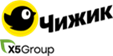 Оператор 1С/специалист по документообороту/бухгалтер первичной документации2/2:2 день с 09:00 до 21:00/2 выходных/2 ночь с 21:00 до 09:00- ДМС после испытательного срока-корпоративный транспорт (от Авангарда по второй продольной через 2й км, Парк Хаус-РЦ и от Грамши по второй продольной до Менделеева-РЦ)-бесплатное питание-возможность подработококлад 45 000 руб. + 10% премия + доплата за работу в ночное время-проверка документов поставщика;-формирование/ корректировка/подтверждение приходных документов в системе документооборота склада;-при выявлении расхождений формирование ТОРГ-2, ТОРГ-3;-создание АПС на прием оборотной тары;-подготовка документов для отъезда ТС поставщика;-оформление документов на возврат тары и товаров поставщику;-выявление ошибок приемщика;-формирование товарно-сопроводительных документов на отгрузку ТМЦ;-внесение данных об оборотной таре;-печать документов на отгрузку- Возраст от 18 лет- Образование не ниже средне-специального;-навыки владения ПК и прикладными офисными программами (уверенный пользователь Excel);- коммуникабельность, ответственность, исполнительность, хорошая обучаемость;- опыт работы с первичной бухгалтерской документациейг. Волгоград,ул. Менделеева, 165с1менеджер по персоналуЕкатерина89608893308ekaterina.burba@x5.ru(удобное время для звонка – будни до 17 час.)